Календарно-тематическое планирование№п/пТема урокаПланируемые предметные результаты освоенияматериалаУниверсальныеучебные действия1 четверть (40 часов)1 четверть (40 часов)1 четверть (40 часов)1 четверть (40 часов)1Знакомство с учебником. Наша речь и наш язык.Диалогическая и монологическая речь .Нормы речевого этикета.Различать язык и речь. Различать диалогическую и монологическую речь.Называть «волшебные» слова русской речи: слова-приветствия, слова-прощания, слова-просьбы, слова-извинения и др.Развивать мотивы к созданию дневника с записью мудрых мыслей о русском языке.Составлять текст по рисунку с включением в него диалога.Писать правильно слова: «человек», «пожалуйста» Анализ объектов с целью выделения признаков (существенных, несущественных); постановка и формулирование проблемы, самостоятельное создание алгоритмов деятельности при решении проблем творческого характера 2Текст.  Признаки текста. План текста. Смысловое единство предложений в тексте. Заглавие, тема, основная мысль.Называть признаки текста: смысловое единство предложений в тексте, заглавие текста, тема, основная мысль, план текста.Составлять планы к данным текстам.Соблюдать нормы построения текста (логичность, последовательность, связность, соответствие теме и др.).Писать правильно слово «каникулы» Понимание текстов, извлечение необходимой информации, самооценка на основе критерия успешности 3Типы текстов. Различение стилей и жанров.Создание собственных текстов по предложенным темам.Называть типы текстов: повествование, описание, рассуждение. Создавать собственные тексты по предложенным темам с использованием разных типов речи.Формирование навыка смыслового чтения текста различных стилей и жанров в соответствии с учебными целями и задачами 4Р\Р Обучающее изложение повествовательного текста по коллективно составленному плану.Излагать содержание повествовательного текстаАнализ объектов с целью выделения признаков (существенных, несущественных 5Предложение как единица речи. Виды предложений по цели высказывания.Входная диагностическая работа Составлять из слов предложения Осознанное и произвольное построение речевого высказывания, основанное на знаниях. Самооценка на основе критерия успешности 6Виды предложений по цели высказывания и по интонации .Знаки препинания в конце предложения. Знак тире в диалоге.Находить в тексте предложения, различные по цели высказывания и по интонации.Писать правильно слова: «хозяин», «хозяйство» Поиск и выделение необходимой информации. Анализ объектов с целью выделения признаков (существенных, несущественных) 7Обращение. Знаки препинания в предложениях с обращениями.Находить обращение в предложении.Ставить знаки препинания в предложениях с обращениями Поиск и выделение необходимой информации; анализ объектов с целью выделения признаков (существенных, несущественных) 8Главные и второстепенные члены предложения.Основа предложения . Связь между словами в предложении.Находить главные и второстепенные члены предложения. Различать главные и второстепенные члены предложения Планирование своих действий при разборе предложения по членам на основе заданного алгоритма 9Распространённые и нераспространённые предложения. Составление предложений по схемам. Синтаксический разбор предложений.Различать распространённые и нераспространённые предложения Самостоятельное выделение и формулирование познавательной цели. Умение с достаточной полнотой и точностью выражать свои мысли в соответствии с задачами и условиями коммуникации 10Словосочетание.Главные и зависимые слова в словосочетании. Выделение словосочетаний в предложении. Восстановление деформированного текста.Определять в словосочетании главное и зависимое слово при помощи вопроса.Писать правильно слово «горизонт» Структурирование знаний; рефлексия способов и условий действия, контроль и оценка процесса и результатов деятельности 11Однородные члены предложения (общее понятие) Находить в предложении однородные члены предложения.Писать правильно слова: «комбайн», «комбайнёр» Поиск и выделение необходимой информации. Анализ объектов с целью выделения признаков (существенных, несущественных) 12Связь однородных членов в предложении с помощью интонации перечисления .знаки препинания при однородных членах предложения.Находить в предложении однородные члены предложения, которые связаны с помощью интонации перечисления Осуществлять поиск необходимой информации для выполнения учебных заданий с использованием учебной литературы 13Контрольный диктант №1 по теме «Текст. Предложение»Писать раздельно слова в предложении, оформлять предложения, записывать слова без пропуска, искажения и замены буквУчитывать правила в планировании и контроле способа выполнения учебной задачи14Анализ работ и работа над ошибками. Связь однородных членов в предложении с помощью союзов .Знаки препинания при однородных членах предложения.Находить в предложении однородные члены предложения, которые связаны с помощью союзов.Писать правильно слово «багаж» Планирование своих действий при постановке запятых в предложении с однородными членами 15Знаки препинания в предложениях с однородными членами без союзов, и с союзами.Словарный диктант №1 Объяснять постановку запятой в предложениях с однородными членами.Писать правильно слово «календарь» Планирование своих действий при постановке запятых в предложении с однородными членами 16Р\Р .Составление рассказа по репродукции картины И.И.Левитана «Золотая осень».Обобщение знаний об однородных членах предложения.Объяснять постановку запятой в предложениях с однородными членами Структурирование знаний; рефлексия способов и условий действия, контроль и оценка процесса и результатов деятельности 17Простые и сложные предложения .Основа предложений. Союзы в сложном предложении.Различать простое и сложное предложения Поиск и выделение необходимой информации; анализ объектов с целью выделения признаков (существенных, несущественных) 18Простое предложение с однородными членами и сложное предложение. Знаки препинания в сложном предложении Различать сложное предложение и простое предложение с однородными членами.Ставить запятые между простыми предложениями, входящими в состав сложного.Писать правильно слово «прекрасный» Планирование своих действий при постановке знаков препинания в сложном предложении на основе заданного алгоритма 19Знаки препинания в сложном предложении Проверочная работа №1 по теме «Предложение»Ставить запятые между простыми предложениями, входящими в состав сложного Планирование своих действий при постановке знаков препинания в сложном предложении на основе заданного алгоритма 20Р\Р Изложение повествовательного текста по самостоятельно составленному плану.Ставить запятые между простыми предложениями, входящими в состав сложного Структурирование знаний; рефлексия способов и условий действия, контроль и оценка процесса и результатов деятельности 21Лексическое значение слова . Словари. Правила работы со словарями. Уместность использования слов в речи.Определять значение слова по тексту или уточнять с помощью толкового словаря.Работать с толковым словарём учебника, находить в нём нужную информацию о слове.Писать правильно слова: «библиотека», «библиотекарь» Структурирование знаний; рефлексия способов и условий действия, контроль и оценка процесса и результатов деятельности 22Заимствованные слова. Устаревшие слова.Многозначные слова .Слова используемые в прямом и переносном значении.Углублять представления об однозначных и многозначных словах, о прямом и переносном значениях слов.Писать правильно слово «шофёр» Поиск и выделение необходимой информации; анализ объектов с целью выделения признаков (существенных, несущественных) 23Синонимы. Антонимы. Омонимы .Правила работы с лингвистическими словарями. Уместность использования слов в предложении.Распознавать синонимы, антонимы, омонимы. Писать правильно слово «ещё» Поиск и выделение необходимой информации; анализ объектов с целью выделения признаков (существенных, несущественных).Структурирование знаний; рефлексия способов и условий действия, контроль и оценка процесса и результатов деятельности 24Страничка для любознательных. Фразеологизмы.Составление текста по рисунку и фразеологизму. Изобразительно-выразительные средства языка. Распознавать фразеологизмы, устаревшие слова Рефлексия способов и условий действия, контроль и оценка процесса и результатов деятельности.25Части речи . Классификация слов по частям речи на основе изученных признаков.  Грамматические признаки частей речи.Называть изученные части речи, делить части речи на самостоятельные и служебные.Писать правильно слово «двенадцать» Поиск и выделение необходимой информации; анализ объектов с целью выделения признаков (существенных, несущественных) 26Части речи . Грамматические признаки частей речи .Взаимосвязь частей речи между собой.Находить изученные части речи в тексте. Объяснять, по каким признакам определяют части речи Анализ объектов с целью выделения признаков (существенных, несущественных) 27Части речи . Грамматические признаки частей речи .Взаимосвязь частей речи между собой.Писать правильно слова:  «одиннадцать», «шестнадцать», «двадцать».Различать части речи по грамматическим признакам Анализ объектов с целью выделения признаков (существенных, несущественных) 28Контрольное списывание №1 Писать правильно слова на изученные орфограммы; определять границы предложений Осуществлять итоговый и пошаговый контроль по результату 29Наречие . Грамматические признаки наречия.  Роль наречий в предложении и тексте.Находить в тексте наречия.Писать правильно слова: «впереди», «медленно» Поиск и выделение необходимой информации; анализ объектов с целью выделения признаков (существенных, несущественных) 30Наречие . Классификация наречия по значению и вопросам. Образование наречия от имён прилагательных. Правописание наречий.Находить в тексте наречия.Образовывать наречия от прилагательных.Писать правильно слова: «вчера», «теперь», «медленно» Структурирование знаний; рефлексия способов и условий действия, контроль и оценка процесса и результатов деятельности 31Наречие. «Проверим себя и оценим свои достижения. Проверочная работа №2 по теме «Части речи» Находить в тексте наречия по значению и по вопросу. Различать в тексте изученные части речи Анализ объектов с целью выделения признаков (существенных, несущественных).Оценка — выделение и осознание обучающимся того, что уже усвоено и что ещё нужно усвоить, осознание качества и уровня усвоения; оценка результатов работы 32Значимые части слова.Однокоренные слова.Корень слова . Различие однокоренных слов и формы одного и того же слова.Называть значимые части слова. Находить в словах корень.Писать правильно слово «корабль» Анализ объектов с целью выделения признаков (существенных, несущественных) 33Состав слова.Суффиксы и приставки . Значение слова, роль и значение суффиксов и приставок. Разбор слова по составу.Образовывать однокоренные слова с помощью суффиксов и приставок.Писать правильно слово «костюм» Самостоятельное создание способов решения проблем поискового характера 34Контрольный диктант №2 по теме «Части речи»Находить и отмечать в словах орфограммы. Объяснять, доказывать правильность написания слова с изученными орфограммамиОценка — выделение и осознание обучающимся того, что уже усвоено и что ещё нужно усвоить, осознание качества и уровня усвоения; оценка результатов работы35 Анализ работ и работа над ошибками. Состав слова .Образование однокоренных слов с помощью приставок и суффиксов.  Разбор слова по составу .Объяснять алгоритм разбора слова по составу, использовать его при разборе слова по составу Структурирование знаний; рефлексия способов и условий действия, контроль и оценка процесса и результатов деятельности 36Правописание гласных и согласных в корнях слов. Звуко -буквенный анализ слов. Находить в словах изученные орфограммы и выполнять проверку.Писать правильно слово «железо» Поиск и выделение необходимой информации; анализ объектов с целью выделения признаков (существенных, несущественных) 37Правописание гласных и согласных в корнях слов .Правописание слов с удвоенными согласными.Выполнять звуко-буквенный анализ слова.Писать правильно слова: «вокзал», «пассажир», «пассажирский» Осуществлять поиск необходимой информации для выполнения учебных заданий с использованием учебной литературы 38Упражнение в написании корней, приставок и суффиксов. Правописание суффиксов –ик-,-ек-,-он-,-онок-. Объяснять написание приставок и суффиксов Поиск и выделение необходимой информации; анализ объектов с целью выделения признаков (существенных, несущественных) 39Правописание Ъ и Ь разделительных знаков. Работать с орфографическим словарём.Составление объявления .Объяснять, когда в словах пишется мягкий знак, а когда твёрдый разделительный знак Постановка и формулирование проблемы, самостоятельное создание алгоритмов деятельности при решении проблем поискового характера. Поиск и выделение необходимой информации 40Р\Р Сочинение-отзыв по репродукции картины В.М.Васнецова «Иван-царевич на Сером волке» . (обучающее)Составлять предложения и текст по репродукции картины  Осознанное и произвольное построение речевого высказывания.Осознанное и произвольное построение речевого высказывания в устной и письменной форме 2 четверть(40 часов)2 четверть(40 часов)2 четверть(40 часов)2 четверть(40 часов)41(1)Имя существительное как часть речи. Признаки имени существительного. Изменение по падежам имен существительных.Изменять имена существительные по падежам Постановка и формулирование проблемы, самостоятельное создание алгоритмов деятельности при решении проблем поискового характера 42(2)Имя существительное. Признаки падежных форм имён существительных .Различение падежных и смысловых вопросов. Имена существительные в начальной и косвенной форме.Определять падеж, в котором употреблено имя существительное Осуществлять поиск необходимой информации для выполнения учебных заданий с использованием учебной литературы 43(3)Имя существительное. Упражнение в склонении имён существительных и в распознавании падежей .Определять падеж, в котором употреблено имя существительное Осуществлять поиск необходимой информации для выполнения учебных заданий с использованием учебной литературы 44(4) Имя существительное. Упражнение в склонении имён существительных и в распознавании падежей. Имя существительное  как член предложения-подлежащее. Определять падеж, в котором употреблено имя существительное.Писать правильно слова: «телепередача», «телефон» Рефлексия способов и условий действия, контроль и оценка процесса и результатов деятельности 45(5)Несклоняемые имена существительные .Нормы употребления в речи неизменяемых имён существительных.Называть имена существительные, которые употребляются в одной форме.Писать правильно слово «аллея» Поиск и выделение необходимой информации; анализ объектов с целью выделения признаков (существенных, несущественных) 46(6)Три склонения имён существительных.1-е склонение имён существительных .Определение имен существительных, относящихся к первому склонению.Определять, относится ли имя существительное к 1-му склонению.Писать правильно слова: «беседа», «беседовать» Использование критериев для обоснования своего суждения. Делать выводы на основе анализа предъявленного банка данных 47(7)Падежные окончания имён существительных 1-го склонения . Сопоставление ударных и безударных падежных окончаний существительных 1-го склонения.Определять, относится ли имя существительное к 1-му склонению.Называть падежные окончания имён существительных 1-го скл.Постановка и формулирование проблемы, самостоятельное создание алгоритмов деятельности при решении проблем поискового характера 48(8)Р\Р Сочинение по репродукции картины художника А.А. Пластова «Первый снег» .Составление текста-описания.Составлять текст-описание. Находить нужную орфограмму на допущенную ошибку при письме Осознанное и произвольное построение речевого высказывания 49(9)Контрольный диктант №3 по теме «Имя существительное.»Находить и отмечать в словах орфограммы. Объяснять, доказывать правильность написания слова с изученными орфограммамиОценка — выделение и осознание обучающимся того, что уже усвоено и что ещё нужно усвоить, осознание качества и уровня усвоения; оценка результатов работы 50(10)Анализ работ и работа над ошибками.  Имя существительное. 2-е склонение имён существительных. Признаки имен существительных 2-го склонения. Сравнивать имена существительные 1-го и 2-го склонения: находить сходство и различие Использование критериев для обоснования своего суждения. Делать выводы на основе анализа предъявленного банка данных 51(11)Падежные окончания имён существительных 2-го склонения .Ударные и безударные падежные окончания существительные 2-го склонения.Определять, относится ли имя существительное к 2-му склонению.Называть падежные окончания имён существительных 2-го склонения.Писать правильно слово «агроном» Постановка и формулирование проблемы, самостоятельное создание алгоритмов деятельности при решении проблем поискового характера 52(12)Имя существительное. 3-е склонение имён существительных .Признаки существительных 3-го склонения.Сравнивать имена существительные разных склонений: находить их сходство и различие Использование критериев для обоснования своего суждения. Делать выводы на основе анализа предъявленного банка данных 53(13)Падежные окончания имён существительных 3-го склонения .Ударные и безударные падежные окончания существительных 3-го склонения.Определять, относится ли имя существительное к 3-му склонению.Называть падежные окончания имён существительных 3-го склонения.Писать правильно слово «пейзаж» Постановка и формулирование проблемы, самостоятельное создание алгоритмов деятельности при решении проблем поискового характера 54(14)Р\Р Сочинение отзыв по репродукции картины художника В.А. Тропинина «Кружевница» .Составление текста-отзыва.Составлять текст-отзыв. Находить нужную орфограмму на допущенную ошибку при письме Осознанное и произвольное построение речевого высказывания 55(15)Падежные окончания имен существительных единственного числа 1, 2, 3 – го склонения.Способы проверки безударных падежных окончаний имён существительных Сравнивать падежные окончания имён существительных трёх склонений.Называть способы проверки безударных падежных окончаний имён существительных.Писать правильно слово «портрет» Постановка и формулирование проблемы, самостоятельное создание алгоритмов деятельности при решении проблем поискового характера 56(16)Именительный и винительный падежи имени существительного, их признаки. Соблюдение норм употребления слов в литературной речи (одеть, надеть)Определять именительный и винительный падежи имени существительного.Различать внешне сходные падежные формы (именительный и винительный падежи имён существительных единственного числа) Постановка и формулирование проблемы, самостоятельное создание алгоритмов деятельности при решении проблем поискового характера 57(17)Родительный падеж .Падежные окончания имен существительных в родительном падеже. Словарный диктант №2.Определять родительный падеж имени существительного.Писать правильно слово «инженер» Постановка и формулирование проблемы, самостоятельное создание алгоритмов деятельности при решении проблем поискового характера 58(18)Упражнение в правописании окончаний имен существительных в родительном падеже .Проверка безударного окончания  имени существительного.Определять родительный падеж имени существительного Структурирование знаний; самостоятельное создание алгоритмов деятельности при решении проблем поискового характера 59(19)Именительный, родительный и винительный падежи одушевлённых имён существительных. Определение падежа имени существительного. Находить в предложении одушевлённые имена существительные  в родительном и винительном падежах. Писать правильно слово «хлебороб» Постановка и формулирование проблемы, самостоятельное создание алгоритмов деятельности при решении проблем поискового характера 60(20)Именительный, родительный и винительный падежи одушевлённых имён существительных. Запись предложений с существительными с безударными окончаниями. Находить в предложении одушевлённые имена существительные  в родительном и винительном падежах.Использование критериев для обоснования своего суждения. Делать выводы на основе анализа предъявленного банка данных 61(21)Дательный падеж .Падежные окончания имен существительных в дательном падеже. Работа с деформированным текстом.Определять дательный падеж имени существительного.Составлять словосочетания, состоящие из глагола и имени существительного с предлогом или без предлога в форме дательного падежа Постановка и формулирование проблемы, самостоятельное создание алгоритмов деятельности при решении проблем поискового характера 62(22)Определение дательного падежа имени существительного. Упражнение в правописании окончаний имен существительных в дательном падеже. Доказывать правильность написания падежного окончания.Писать правильно слово «адрес» Структурирование знаний; самостоятельное создание алгоритмов деятельности при решении проблем поискового характера 63(23)Упражнение в правописании окончаний имен существительных в дательном падеже .Правописание имен существительных с безударными окончаниями.Доказывать правильность написания падежного окончания Использование критериев для обоснования своего суждения. Делать выводы на основе анализа предъявленного банка данных 64(24)Творительный падеж .Падежные окончания имени существительного в творительном падеже.Определять творительный падеж имени существительного.Писать правильно слова: «вчера», «сегодня» Постановка и формулирование проблемы, самостоятельное создание алгоритмов деятельности при решении проблем поискового характера 65(25)Упражнение в правописании окончаний имен существительных в творительном падеже . Правописание имен существительных в творительном падеже, оканчивающихся на шипящий и ц.Доказывать правильность написания падежного окончания Структурирование знаний; самостоятельное создание алгоритмов деятельности при решении проблем поискового характера 66(26)Контрольный диктант №4 по теме «Склонение имен существительных»Находить и отмечать в словах орфограммы. Объяснять, доказывать правильность написания слова с изученными орфограммамиОценка — выделение и осознание обучающимся того, что уже усвоено и что ещё нужно усвоить, осознание качества и уровня усвоения; оценка результатов работы 67(27)Анализ работ и работа над ошибками. Предложный падеж .Падежные окончания имен существительных в предложном падеже.Определять предложный падеж имени существительного Постановка и формулирование проблемы, самостоятельное создание алгоритмов деятельности при решении проблем поискового хар68(28)Упражнение в правописании окончаний имен существительных в предложном падеже .Сопоставление формы имен существительных, имеющих окончания е ,и.Доказывать, что имена существительные стоят в творительном падеже Структурирование знаний; самостоятельное создание алгоритмов деятельности при решении проблем поискового характера 69(29)Правописание безударных окончаний имен существительных во всех падежах. Буквы е ,и  в окончаниях имен существительных единственного числа.Определять падеж имён существительных в единственном числе Строить рассуждения в форме связи простых суждений об объекте, его строении, свойствах и связях 70(30)Упражнение в правописании безударных падежных окончаний имён существительных.Определять падеж имён существительных в единственном числе Планировать свои действия в соответствии с поставленной задачей и условиями ее реализации, в том числе во внутреннем плане 71(31)Упражнение в правописании безударных окончаний имён существительных в родительном, дательном и предложном падежах. Составление словосочетаний из пар слов.Составлять предложение (словосочетание), употребляя   имя существительное в заданной падежной форме Постановка и формулирование проблемы, самостоятельное создание алгоритмов деятельности при решении проблем поискового характера 72(32)Упражнение в правописании безударных падежных окончаний имён существительных .Объяснять написание слов с пропущенными буквами в окончании.Писать правильно слово «костёр» Планировать свои действия в соответствии с поставленной задачей и условиями ее реализации, в том числе во внутреннем плане 73(33)Р\Р Изложение повествовательного текста по самостоятельно составленному плану Подробно излагать содержание повествовательного текста по самостоятельно составленному плану.Находить нужную орфограмму на допущенную ошибку при письме.Оценивать результаты выполненного задания Выражение своих мыслей с достаточной полнотой и точностью 74(34)Контрольный диктант №5 по теме «Падежи имени существительного».Находить и отмечать в словах орфограммы. Объяснять, доказывать правильность написания слова с изученными орфограммами Оценка — выделение и осознание обучающимся того, что уже усвоено и что ещё нужно усвоить, осознание качества и уровня усвоения; оценка результатов работы 75(35)Анализ работ и работа над ошибками.. Общее представление о склонении имён существительных во множественном числеНаходить в тексте имена существительные во множественном числе.Ставить имя существительное во множественном числе в начальную форму с целью определения начальной формы.Писать правильно слова: «путешествие», «путешественник» Планировать свои действия в соответствии с поставленной задачей и условиями ее реализации, в том числе во внутреннем плане 76(36)Промежуточная диагностическая работа Писать правильно слова на изученные орфограммы. Анализировать ошибки, подбирать проверочные слова Адекватное понимание причин успеха/неуспеха в учебной деятельности. Оценка – выделение и осознание обучающимся того, что уже усвоено и что ещё нужно усвоить, осознание качества и уровня усвоения 77(37)Именительный падеж множественного числа. Падежные окончания имен существительных. Работа с текстом. Определение границ предложений.Писать правильно слово «директор».Употреблять правильно в устной и письменной речи имена существительные во множественном числе (директора, шофёры и др.) в именительном падеже Постановка и формулирование проблемы, самостоятельное создание алгоритмов деятельности при решении проблем поискового характера 78(38)Родительный падеж множественного числа. Падежные окончания имен существительных. Употребление в речи существительных во множественном числе.Употреблять правильно в устной и письменной речи имена существительные во множественном числе (нет яблок, но апельсинов и др.) в родительном падеже.Писать правильно слова: «килограмм», «грамм», «газета» Использование критериев для обоснования своего суждения. Делать выводы на основе анализа предъявленного банка данных 79(39)Винительный падеж множественного числа одушевлённых имён существительных. Определение падежа имен существительных во множественном числе с одинаковыми окончаниями.Определять падеж имён существительных во множественном числе с одинаковыми окончаниями Постановка и формулирование проблемы, самостоятельное создание алгоритмов деятельности при решении проблем поискового характера. Поиск и выделение необходимой информации 80(40).Р\Р Изложение повествовательного текста по самостоятельно составленному плану Излагать содержание повествовательного текста по самостоятельно составленному плану.Находить нужную орфограмму на допущенную ошибку при письме.Оценивать результаты выполненного задания Выражение своих мыслей с достаточной полнотой и точностью 3 четверть (45 часов)3 четверть (45 часов)3 четверть (45 часов)3 четверть (45 часов)81(1)Дательный, творительный, предложный падежи множественного числа .Написание безударного падежного окончания существительного во множественном числе.Определять падеж имени существительного во множественном числе Использование критериев для обоснования своего суждения. Делать выводы на основе анализа предъявленного банка данных 82(2)Проверочная работа №4 по теме «Имя существительное»Сочинение сказки на основе творческого воображения по данному началу Выполнять морфологический разбор имени существительного.Формирование мотивации к проведению исследовательской работы Структурирование знаний; рефлексия способов и условий действия, контроль и оценка процесса и результатов деятельности 83(3)Проект «Говорите правильно!»Проводить исследование, делать выводы, представлять работу Поиск и выделение необходимой информации. Контроль и оценка процесса и результатов деятельности 84(4)Контрольный диктант №6 по теме «Имя существительное»Находить и отмечать в словах орфограммы. Объяснять, доказывать правильность написания слова с изученными орфограммами Оценка — выделение и осознание обучающимся того, что уже усвоено и что ещё нужно усвоить, осознание качества и уровня усвоения; оценка результатов работы 85(5)Анализ работ и работа над ошибками.Значение и употребление в речи имен прилагательных.Словообразование имён прилагательных .Образовывать от имён существительных и от имён прилагательных однокоренные имена прилагательные при помощи суффиксов.Писать правильно слово «автомобиль» Постановка и формулирование проблемы, самостоятельное создание алгоритмов деятельности при решении проблем поискового характера. Поиск и выделение необходимой информации 86(6)Род и число имён прилагательных  Изменение имен прилагательных по родам в ед.числе.Изменять имена прилагательные по числам, по родам (в единственном числе).Писать правильно слова: «семена», «электростанция», «электровоз», «электричество», «электрический» Структурирование знаний; рефлексия способов и условий действия, контроль и оценка процесса и результатов деятельности 87(7)Р\Р Сочинение- описание по личным наблюдениям на тему «Моя любимая игрушка»Определять тему и главную мысль текста.Составлять рассказ по заданной теме.Писать правильно слово «сейчас» Осознанное и произвольное построение речевого высказывания 88(8)Проект «Имена прилагательные в «Сказке о рыбаке и рыбке» А.С.Пушкина» Проводить лексический анализ слов – имён прилагательных Поиск и выделение необходимой информации. Контроль и оценка процесса и результатов деятельности 89(9)Изменение по падежам имён прилагательных в единственном числе .Определение падежа имени прилагательного, обоснование выбора.Изменять по падежам имена прилагательные в единственном числе.Понимать зависимость формы имени прилагательного от формы имени существительного Постановка и формулирование проблемы, самостоятельное создание алгоритмов деятельности при решении проблем поискового характера. Поиск и выделение необходимой информации 90(10)Р\Р Составление текста-рассуждения по репродукции картины В. Серова «Мика Морозов» Понимать зависимость формы имени прилагательного от формы имени существительного Рефлексия способов и условий действия, контроль и оценка процесса и результатов деятельности.Осознанное и произвольное построение речевого высказывания 91(11)Склонение имён прилагательных мужского и среднего рода в единственном числе . Безударные падежные окончания имен прилагательных.Писать безударное падежное окончание имени прилагательного путём подбора имени прилагательного с ударным окончанием или по окончанию вопроса в том же падеже Самостоятельное выделение и формулирование познавательной цели. Умение с достаточной полнотой и точностью выражать свои мысли в соответствии с задачами и условиями коммуникации 92(12)Склонение имён прилагательных мужского и среднего рода в единственном числе .Писать безударное падежное окончание имени прилагательного путём подбора имени прилагательного с ударным окончанием или по окончанию вопроса в том же падеже Постановка и формулирование проблемы, самостоятельное создание алгоритмов деятельности при решении проблем поискового характера 93(13)Именительный падеж имён прилагательных мужского и среднего рода .Безударные падежные окончания имен прилагательных.Называть падежные окончания имён прилагательных мужского и среднего рода в именительном падеже.Писать правильно слово «правительство» Поиск и выделение необходимой информации. Контроль и оценка процесса и результатов деятельности 94(14)Родительный падеж имён прилагательных мужского и среднего рода. Безударные падежные окончания имен прилагательных.Называть падежные окончания имён прилагательных мужского и среднего рода в родительном падеже.Писать правильно слово «аппетит» Поиск и выделение необходимой информации. Контроль и оценка процесса и результатов деятельности 95(15)Дательный падеж имён прилагательных мужского и среднего рода .Безударные падежные окончания имен прилагательных.Называть падежные окончания имён прилагательных мужского и среднего рода в дательном падеже Поиск и выделение необходимой информации. Контроль и оценка процесса и результатов деятельности 96(16)Именительный, винительный, родительный падежи имён прилагательных мужского и среднего рода . Безударные падежные окончания имен прилагательных.Называть падеж имён прилагательных, выделять окончания имён прилагательных Поиск и выделение необходимой информации. Контроль и оценка процесса и результатов деятельности 97(17)Именительный, винительный, родительный падежи имён прилагательных мужского и среднего рода .Безударные падежные окончания имен прилагательных.Называть падежные окончания имён прилагательных мужского и среднего рода в именительном, винительном, родительном падежах.Писать правильно слова: «космос», «космический», «километр» Самостоятельное создание алгоритмов деятельности, выполнение действий по алгоритму 98(18)Творительный и предложный падежи имён прилагательных мужского и среднего рода Называть падежные окончания имён прилагательных мужского и среднего рода в творительном и предложном падежах Поиск и выделение необходимой информации. Контроль и оценка процесса и результатов деятельности Правописание падежных окончаний имён прилагательных мужского и среднего рода Ставить имена прилагательные в нужном падеже Самостоятельное создание алгоритмов деятельности, выполнение действий по алгоритму 99(19)Р\Р Выборочное изложение повествовательного текста с элементами описания. Писать правильно слово «командир».Находить нужную орфограмму на допущенную ошибку при письме.Оценивать результаты выполненного задания Осознанное и произвольное построение речевого высказывания. Развитие чувства любви к родному краю – частичке своей большой родины на основе содержания текстов 100(20)Контрольное списывание №2 Писать правильно слова на изученные орфограммы Осуществлять итоговый и пошаговый контроль по результату 101(21)Правописание безударных падежных окончаний имён прилагательных женского рода в единственном числе .Склонять имена прилагательные женского рода.Называть окончания имён прилагательных в каждом из падежей.Писать правильно слово «экскурсия» Постановка и формулирование проблемы, самостоятельное создание алгоритмов деятельности при решении проблем поискового характера 102(22)Именительный и винительный падежи имён прилагательных женского рода . Безударные падежные окончания прилагательных женского рода.Выделять окончания имён прилагательных в именительном и винительном падежах Постановка и формулирование проблемы, самостоятельное создание алгоритмов деятельности при решении проблем поискового характера 103(23)Родительный, дательный, творительный и предложный падежи имён прилагательных женского рода .Определять падеж и выделять окончания имён прилагательных Актуализировать свои знания для решения учебной задачи.Делать выводы на основе анализа предъявленного банка данных 104(24)Правописание падежных окончаний имен прилагательных женского рода в родительном, дательном, творительном и предложном падежах Приводить примеры словосочетаний с именами прилагательными в родительном, дательном и предложном падежах.Писать правильно слово «вагон» Поиск и выделение необходимой информации; анализ объектов с целью выделения признаков (существенных, несущественных) 105(25)Правописание падежных окончаний имен прилагательных женского рода в родительном, дательном, творительном и предложном падежах Называть пропущенные окончания имён прилагательных женского рода Самостоятельное создание алгоритмов деятельности, выполнение действий по алгоритму 106(26)Правописание падежных окончаний имен прилагательных женского рода в родительном, дательном, творительном и предложном падежах Словарный диктант №3Определять падеж и выделять окончания имён прилагательных.Писать правильно слово «кастрюля» Структурирование знаний; самостоятельное создание алгоритмов деятельности при решении проблем поискового характера 107(27)Р\Р Составление сообщения о достопримечательностях своего города (посёлка), обобщать её и составлять сообщение Писать по памяти сравнительно-описательный текст.Составлять сообщение о достопримечательностях своего города (посёлка).Писать правильно слово «издалека» Формирование уважения к национальному достоянию Российского государства, древним архитектурным памятникам, созданным руками русского народа, а также к национальному достоянию других стран 108(28)Склонение имён прилагательных во множественном числе. Сравнение падежных окончаний во множественном числе.Называть вопросы и окончания имён прилагательных множественного числа в каждом из падежей.Склонять имена прилагательные, пользуясь таблицей.Составлять текст по репродукции картины.Писать правильно слово «салют» Анализ объектов с целью выделения признаков (существенных, несущественных) 109(29)Именительный и винительный падежи имён прилагательных множественного числа .Различать имена прилагательные в именительном и винительном падежах.Определять падеж имён прилагательных множественного числа.Писать правильно слово «ботинки» Самостоятельное создание способов решения проблем поискового характера 110(30)Родительный и предложный падежи имён прилагательных множественного числа .Безударные окончания имен прилагательных.Писать правильно слово «богатство».Сравнивать окончания родительного и предложного падежей имён прилагательных.Определять падеж имён прилагательных множественного числа Самостоятельное создание способов решения проблем поискового характера 111(31)Р\Р Изложение повествовательного текста .Определять падеж имён прилагательных множественного числа.Называть окончания имён прилагательных множественного числа.Подробно излагать текст. Находить нужную орфограмму на допущенную ошибку при письме Осознание эстетической стороны речевого высказывания при анализе художественных текстов. Понимание текста, извлечение необходимой информации 112(32)Дательный и творительный падежи имён прилагательных множественного числа.Обобщение знаний об имени прилагательном Называть грамматические признаки имён прилагательных.Выполнять морфологический разбор имени прилагательного Анализ объектов с целью выделения признаков (существенных, несущественных).Структурирование знаний; рефлексия способов и условий действия, контроль и оценка процесса и результатов деятельности 113(33)Проверочная работа №5 по теме «Имя прилагательное»Составление сообщения о своих впечатлениях, связанных с восприятием репродукции картины И.Э.Грабаря «Февральская лазурь» Называть грамматические признаки имён прилагательных.Составлять текст.Оценивать результаты выполненного задания.Писать правильно слово «сзади» Рефлексия способов и условий действия, контроль и оценка процесса и результатов деятельности.Понимание текстов, извлечение необходимой информации 114(34)Контрольный диктант №7 по теме «Имя прилагательное»Находить и отмечать в словах орфограммы. Объяснять, доказывать правильность написания слова с изученными орфограммами Оценка — выделение и осознание обучающимся того, что уже усвоено и что ещё нужно усвоить, осознание качества и уровня усвоения; оценка результатов работы 115(35)Анализ работ и работа над ошибками .Роль местоимений в речи Понимать, что такое местоимение. Распознавать местоимения среди других частей речи Самостоятельное создание алгоритмов деятельности, выполнение действий по алгоритму 116(36)Личные местоимения 1-го, 2-го, 3-го лица . Изменение личных местоимений по падежам.Указывать грамматические признаки местоимений.Определять лицо, число, род у личных местоимений 3-го лица Использование критериев для обоснования своего суждения. Делать выводы на основе анализа предъявленного банка данных 117(37)Склонение личных местоимений 1-го и 2-го лица единственного и множественного числа. Составление текста по иллюстрации с включением диалога.Определять лицо, число и падеж местоимений.Составлять тексты с включением в них диалога.Писать правильно слова: «металл», «металлический» Использование критериев для обоснования своего суждения. Делать выводы на основе анализа предъявленного банка данных 118(38)Склонение личных местоимений 3-го лица единственного и множественного числа . Правописание предлогов с местоимениями.Определять лицо, число и падеж местоимений Аргументация своего мнения и позиции в коммуникации. Учет разных мнений, координирование в сотрудничестве разных позиций 119(39)Упражнение в правописании местоимений и правильном употреблении их в речи.Составление поздравительной открытки .Определять лицо, число и падеж местоимений.Писать правильно слова:  «победа», «председатель» Осознанное и произвольное построение речевого высказывания, основанное на знаниях 120(40)Р\Р Изложение повествовательного текстаПодробно излагать текст. Находить нужную орфограмму на допущенную ошибку при письме.Оценивать результаты выполненного задания Выражение своих мыслей с достаточной полнотой и точностью 121(41)Морфологический разбор местоимений.Проверочная работа №6 по теме «Личные местоимения» Выполнять морфологический разбор местоименияНаходить и отмечать в словах орфограммы. Объяснять, доказывать правильность написания слова с изученными орфограммами Оценка — выделение и осознание обучающимся того, что уже усвоено и что ещё нужно усвоить, осознание качества и уровня усвоения; оценка результатов работы 122(42)Глагол как часть речи (повторение) .Значение глаголов в языке и речи. Роль глаголов в предложении.Объяснять роль глаголов в нашем языке.Называть, что обозначают глаголы.Называть вопросы, на которые отвечают глаголы.Писать правильно слова: «гореть», «сверкать» Структурирование знаний; рефлексия способов и условий действия, контроль и оценка процесса и результатов деятельности 123(43)Грамматические признаки глагола. Время глагола(настоящее, прошедшее, будущее).Роль глаголов в предложении. .Называть время, число глагола.Объяснять роль глагола в предложении Поиск и выделение необходимой информации; анализ объектов с целью выделения признаков (существенных, несущественных) 124(44)Изменение глаголов по временам . Изменение глаголов прошедшего времени по родам в ед.числе.Изменять глаголы по временам.Объяснять, как изменяются глаголы прошедшего времени в единственном числе Постановка и формулирование проблемы, самостоятельное создание алгоритмов деятельности при решении проблем поискового характера. Поиск и выделение необходимой информации 125(45)Неопределённая форма глагола  совершенного и несовершенного вида.Объяснять, что такое неопределённая форма глагола.Называть глаголы в неопределённой форме.Писать правильно слова: «лучше», «расстояние» Аргументация своего мнения и позиции в коммуникации. Учет разных мнений, координирование в сотрудничестве разных позиций 4 четверть (45 часов)4 четверть (45 часов)4 четверть (45 часов)4 четверть (45 часов)126(1)Неопределённая форма глаголаНаходить в предложении глаголы в неопределённой формеПодведение под понятие; делать выводы на основе анализа предъявленного банка данных127(2)Неопределенная форма глагола. Образование временных форм от глагола в неопределенной формеНазывать глаголы в неопределённой форме.Образовывать временные формы от глагола в неопределенной формеСамостоятельное создание алгоритмов деятельности, выполнение действий по алгоритму128(3)Упражнение в образовании форм глаголовОбразовывать формы глагола с помощью приставок и суффиксов.Писать правильно слова: «везде», «свитер»Самостоятельное создание алгоритмов деятельности, выполнение действий по алгоритму129(4)Изложение по самостоятельно составленному плануПодробно излагать текст. Находить нужную орфограмму на допущенную ошибку при письме.Оценивать результаты выполненного задания.Писать правильно слова: «сверху», «снизу»Осознанное и произвольное построение речевого высказывания  130(5)Контрольный диктант №8 по теме «Глагол»Находить и отмечать в словах орфограммы. Объяснять, доказывать правильность написания слова с изученными орфограммами Оценка — выделение и осознание обучающимся того, что уже усвоено и что ещё нужно усвоить, осознание качества и уровня усвоения; оценка результатов работы.131(6)Анализ работ и работа над  ошибками. Изменение глаголов настоящего и будущего времени по лицам и числам (спряжение) Изменять глаголы по лицам и числам, формировать умение спрягать глаголы в настоящем и будущем времени Подведение под понятие; делать выводы на основе анализа предъявленного банка данных 132(7)2-е лицо глаголов единственного числа настоящего и будущего времени . Роль мягкого знака в окончаниях глаголов 2 лица ед.числа настоящего и будущего времени (ишь, ешь)Спрягать глаголы, распознавать лицо и число глагола по местоимению, по личному окончанию, по вопросу Аргументация своего мнения и позиции в коммуникации. Учет разных мнений, координирование в сотрудничестве разных позиций 133(8)Упражнение в правописании глаголов во 2-ом лице единственного числа и правописании не с глаголами .Спрягать глаголы, распознавать лицо и число глагола по местоимению, по личному окончанию, по вопросу.Находить в предложениях глаголы с частицей не Самостоятельное создание алгоритмов деятельности, выполнение действий по алгоритму 134(9)Р\Р Сочинение по репродукции картины И.И.Левитана «Весна. Большая вода» Находить нужную орфограмму на допущенную ошибку при письме.Оценивать результаты выполненного задания.Выражение своих мыслей с достаточной полнотой и точностью 135(10)Ι и ΙΙ спряжения глаголов.Спряжение глаголов в настоящем времени. Личные окончания глаголов . Понимать, что глаголы одного и тоже спряжения в форме настоящего времени имеют одинаковые ударные и безударные окончания в одном и том же лице и числеПостановка и формулирование проблемы, самостоятельное создание алгоритмов деятельности при решении проблем поискового характера 136(11)Спряжение глаголов в будущем времени . Проект «Пословицы и поговорки»Понимать, что глаголы в форме будущего времени спрягаются так же, как и глаголы в форме настоящего времени.Писать правильно слова: «назад», «вперёд» Подведение под понятие; делать выводы на основе анализа предъявленного банка данных 137(12)Личные окончания глаголов I и II спряжений .  Личные окончания глаголов. Определение спряжения глаголов.Называть личные окончания глаголов I и II спряжений Аргументация своего мнения и позиции в коммуникации на основе наблюдений 138(13)Правописание безударных личных окончаний глаголов в настоящем и в будущем времени .Называть алгоритм определения спряжения глагола с безударным личным окончанием.Называть глаголы-исключения Постановка и формулирование проблемы, самостоятельное создание алгоритмов деятельности при решении проблем поискового характера 139(14)Упражнение в распознавании спряжения глаголов по неопределенной форме. Понимать, что при образовании форм глагола надо правильно поставить вопрос к неопределённой форме глагола и к формам настоящего и будущего времени Аргументация своего мнения и позиции в коммуникации на основе наблюдений 140(15)Правописание безударных личных окончаний глаголов в настоящем и в будущем времени . Называть систему личных окончаний глаголов 1 и 2 спряжений.Понимать, что глаголы с приставками относятся к тому же спряжению, что и глаголы без приставок Самостоятельное создание алгоритмов деятельности, выполнение действий по алгоритму 141(16)Правописание безударных личных окончаний глаголов в настоящем и в будущем времени.Словарный диктант № 4Распределять глаголы по спряжениям Аргументация своего мнения и позиции в коммуникации. Учет разных мнений, координирование в сотрудничестве разных позиций 142(17)Правописание безударных личных окончаний глаголов в настоящем и в будущем времени. Объяснять, как правильно выбрать букву для личного окончания каждого глагола Самостоятельное создание алгоритмов деятельности, выполнение действий по алгоритму 143(18)Правописание безударных личных окончаний глаголов в настоящем и в будущем времени .Выбор личного окончания глагола.Объяснять, как правильно выбрать букву для личного окончания каждого глагола Самостоятельное создание алгоритмов деятельности, выполнение действий по алгоритму 144(19)Правописание безударных личных окончаний глаголов в настоящем и в будущем времени .Объяснять, как правильно выбрать букву для личного окончания каждого глагола Рефлексия способов и условий действия, контроль и оценка процесса и результатов деятельности 145(20)Правописание возвратных глаголов в настоящем и будущем времени .Правописание –тся,- ться.Обосновывать правильность написания изученных орфограмм.Распознавать форму 3-го лица единственного и множественного числа настоящего и будущего времени и неопределенную форму возвратных глаголов.Писать правильно -тся и -ться в возвратных глаголах Постановка и формулирование проблемы, самостоятельное создание алгоритмов деятельности при решении проблем поискового характера 146(21)Правописание возвратных глаголов в настоящем и будущем времени .Правописание -тся,-ться.Распознавать форму 3-го лица единственного и множественного числа настоящего и будущего времени и неопределенную форму возвратных глаголов.Писать правильно -тся и -ться в возвратных глаголах Структурирование знаний; самостоятельное создание алгоритмов деятельности при решении проблем поискового характера 147(22)Р\Р Изложение деформированного повествовательного текстаИзлагать текст. Находить нужную орфограмму на допущенную ошибку при письме.Оценивать результаты выполненного задания Выражение своих мыслей с достаточной полнотой и точностью 148(23)Образование глаголов прошедшего времени. Правописание глаголов в прошедшем времени. Родовые окончания глаголов.Объяснять, почему окончания глаголов единственного числа в форме прошедшего времени называют родовыми Постановка и формулирование проблемы, самостоятельное создание алгоритмов деятельности при решении проблем поискового характера 149(24)Правописание глаголов в прошедшем времени. Орфоэпические нормы произношения глаголов с частицей не. Называть суффикс, с помощью которого образованы формы прошедшего времени.Писать правильно слова: «свобода», «здесь» Структурирование знаний; самостоятельное создание алгоритмов деятельности при решении проблем поискового характера 150(25)Проверочная работа № 7 по теме «Глагол» Находить и отмечать в словах орфограммы. Объяснять, доказывать правильность написания слова с изученными орфограммамиОценка — выделение и осознание обучающимся того, что уже усвоено и что ещё нужно усвоить, осознание качества и уровня усвоения; оценка результатов работы 151(26)Р\Р Составление текста на спортивную тему .Составлять рассказ. Находить нужную орфограмму на допущенную ошибку при письме.Оценивать результаты выполненного задания Выражение своих мыслей с достаточной полнотой и точностью 152(27)Обобщение по теме «Глагол». Грамматические признаки глагола. Морфологический разбор глагола .Выполнять морфологический разбор глагола Самостоятельное создание алгоритмов деятельности, выполнение действий по алгоритму. Делать выводы на основе анализа предъявленного банка данных 153(28)Контрольный диктант №9 по теме «Грамматические признаки глагола» Находить и отмечать в словах орфограммы. Объяснять, доказывать правильность написания слова с изученными орфограммами Оценка — выделение и осознание обучающимся того, что уже усвоено и что ещё нужно усвоить, осознание качества и уровня усвоения; оценка результатов работы 154(29)Анализ работ и работа над ошибками.Повторение по теме «Наша речь и наш язык».Излагать текст. Находить нужную орфограмму на допущенную ошибку при письме.Оценивать результаты выполненного задания Выражение своих мыслей с достаточной полнотой и точностью 155(30)Р\Р Изложение повествовательного текста.Различать язык и речь. Называть виды речи. Объяснять назначение речи Рефлексия способов и условий действия, контроль и оценка процесса и результатов деятельности 156(31)Повторение по теме «Текст» .Признаки текста. Типы текста.Называть признаки текста: Называть типы текстов: повествование, описание, рассуждение Осознанное и произвольное построение речевого высказывания, основанное на знаниях 157(32)Повторение по теме «Предложение».Границы предложения. Члены предложения.Объяснять, что такое предложение.Находить границы предложений.Определять тип предложения Аргументация своего мнения и позиции в коммуникации. Учет разных мнений, координирование в сотрудничестве разных позиций 158(33)Контрольное списывание.Находить и отмечать в словах орфограммы. Объяснять, доказывать правильность написания слова с изученными орфограммами Оценка — выделение и осознание обучающимся того, что уже усвоено и что ещё нужно усвоить, осознание качества и уровня усвоения; оценка результатов работы 159(34)Анализ работ и работа над ошибками.Повторение по теме «Имя существительное» Писать правильно слова с непроверяемыми написаниями Рефлексия способов и условий действия, контроль и оценка процесса и результатов деятельности 160(35)Итоговая диагностическая работа Анализировать ошибки, подбирать проверочные слова. Называть правила правописания слов на изученные темы Контроль и оценка процесса и результатов деятельности 161(36)Орфограммы в значимых частях слова .Правописание приставок и суффиксов.Находить и отмечать в словах орфограммы. Объяснять, доказывать правильность написания слова с изученными орфограммами Контроль и оценка процесса и результатов деятельности 162(37)Орфограммы в значимых частях слова .Правописание безударной гласной в корне слова. Способы проверки.Находить и отмечать в словах орфограммы. Объяснять, доказывать правильность написания слова с изученными орфограммамиАргументация своего мнения и позиции в коммуникации. Учет разных мнений, координирование в сотрудничестве разных позиций 163(38)Р\Р Изложение повествовательного текста Излагать текст. Находить нужную орфограмму на допущенную ошибку при письме.Оценивать результаты выполненного задания Осознанное и произвольное построение речевого высказывания 164(39)Обобщение знаний по курсу «Русский язык» . Проверяемые и непроверяемые безударные гласные.Называть правила правописания слов на изученные темы Аргументация своего мнения и позиции в коммуникации. Учет разных мнений, координирование в сотрудничестве разных позиций 165(40)Обобщение знаний по курсу «Русский язык» .Правописание парных  и непроизносимых согласных в корне слова.Называть правила правописания слов на изученные темы Аргументация своего мнения и позиции в коммуникации. Учет разных мнений, координирование в сотрудничестве разных позиций 166(41)Обобщение знаний по курсу «Русский язык . Правописание  родовых окончаний имен прилагательных.Анализировать ошибки, подбирать проверочные слова Оценка — выделение и осознание обучающимся того, что уже усвоено и что ещё нужно усвоить, осознание качества и уровня усвоения; оценка результатов работы 167(42)Обобщение знаний по курсу «Русский язык» . Правописание окончаний глаголов.Называть правила правописания слов на изученные темы Осознанное и произвольное построение речевого высказывания, основанное на знаниях 168(43)Р\Р Устное изложение повествовательного текста .Находить нужную орфограмму на допущенную ошибку при письме.Оценивать результаты выполненного задания Выражение своих мыслей с достаточной полнотой и точностью 169(44)Игра «Родное слово» Находить все изученные части речи в тексте. Называть правила правописания слов на изученные темы Рефлексия способов и условий действия, контроль и оценка процесса и результатов деятельности 170(45)Защита проектов, оценка работ учащихся.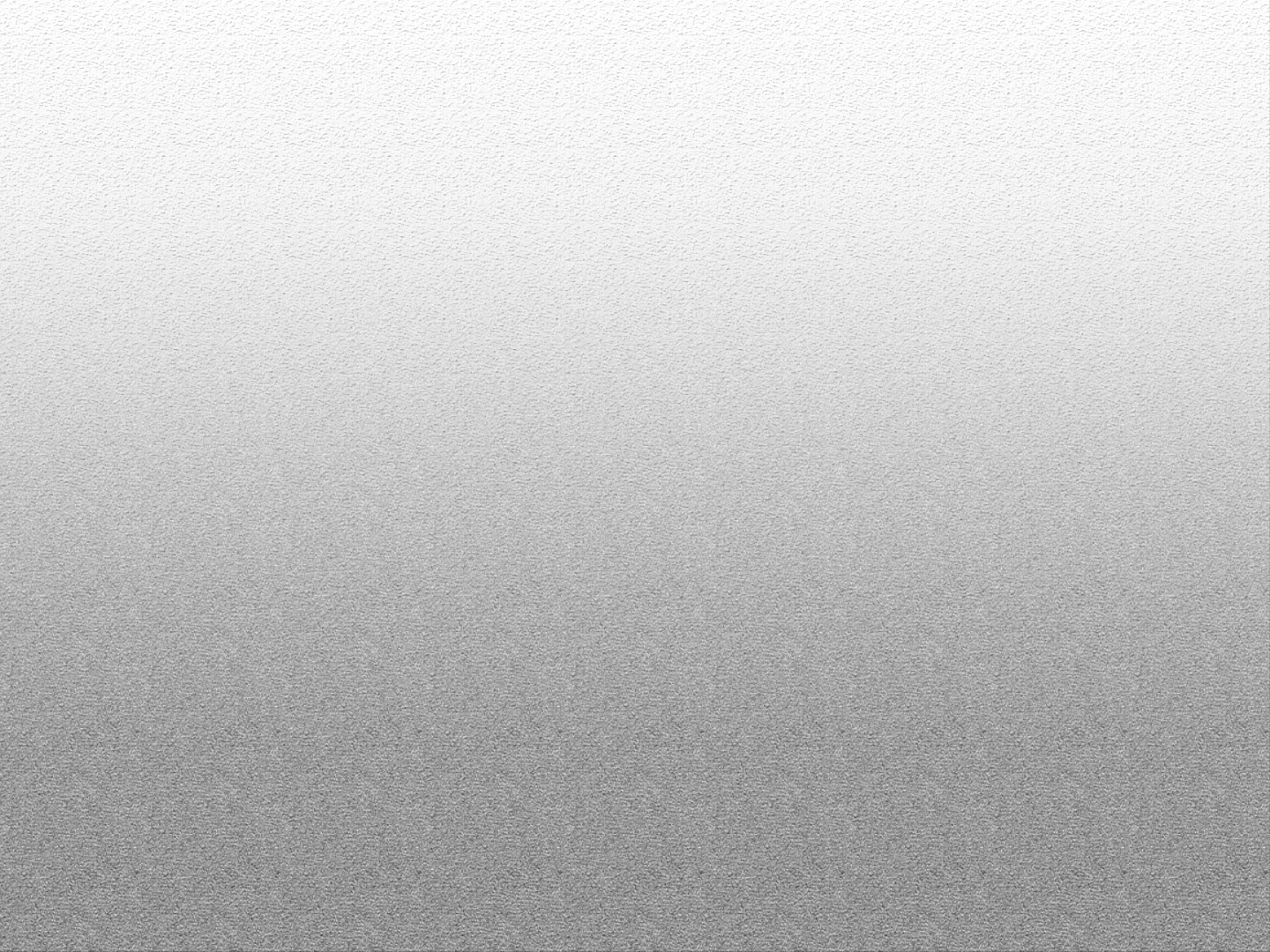 